OLP 2022-23 Religious Education Calendar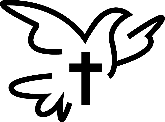 Grade 9Classes meet 5:30 to 7:30 pm September	18	First day of class:  Student/Parent meeting @5:30 in the church		25	Classes 5:30 to 7:30October  	09	Classes 5:30 to 7:3030	High School NET retreatNovember   	13	Classes 5:30 to 7:3020	Classes 5:30 to 7:30 December     11	Classes 5:30 to 7:3018	Classes 5:30 to 7:30 January        	08	Classes 5:30 to 7:30	        	22	Classes 5:30 to 7:30February     	12	Classes 5:30 to 7:30 		19	Classes 5:30 to 7:30March 		12 	Classes 5:30 to 7:30		19	Classes 5:30 to 7:30April		16	Last Day of Class for All Grades